בקשה לתיקון שומהפברואר - 2021עו"ד איתי הכהןמשרד עורכי דיןאיתי הכהן – בית שאפרחוב היצירה 3 ר"ג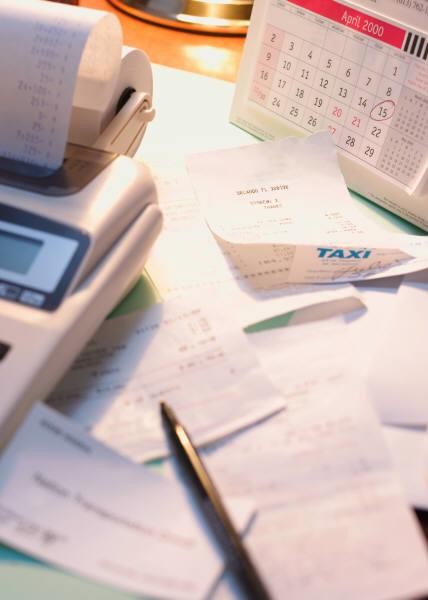 03 7538811 :'טלitay@ihacohen.com www.ihacohen.com© כל הזכויות שמורות1סעיף 85 – תיקון שומהשומהלתקןמס,ששילםדרישת מילפיוביןביזמתוביןרשאי,המנהל)א(	•סעיף ,82 תוך ארבע שנים מיום שאושרה לפי(ג) אוסעיף (78ב) אולפישנעשתהבכלהעניין,לפיהשפיטה,מיטבלפישומהשנקבעהאו מיוםעצמיתכשומהאחד מהמקרים האלה:בידישהיההחומראו ביחד עםלבדןהעשויות,חדשותעובדותנתגלו)1(את סכום המס;במס או לשנותלחייבהשומה,עשייתהמנהל, בעתהמס אואת סכוםלשנותבה כדישהיהנכונהבלתיהצהרהמסרמס;המוכר תשלום)2(למנועטעות בשומה.נתגלתה)3(זכותרוכשמקרקעין,באיגודפעולהעושהבמקרקעין,זכותמוכרהורשע)ב(כופרבאיגוד מקרקעין, בעבירה לפי סעיף ,98 או הוטל עליובמקרקעין או רוכש זכותהתקופהבתוך,)א(קטןבסעיףכאמורלפעולהמנהלרשאי,101סעיףלפיכסףעד תוםהעניין, אולפיהכופר,תשלוםמיוםההרשעה אומיוםשנהבתוםהמסתיימת2                                                              .המאוחרלפיהתקופה הקבועה בסעיף קטן (א,)כמכשיר נוסף לשינוי השומה גם מצדהנישוםסעיף 85דרךהמחוקקפתחמסמ''קהחלטתוערר עלהשגההגשת•  מלבדהשומה.לשינוינוספתאת הנישום.אלא גםרק את המנהלמשרת לא•  הסעיףלתיקוןשבקשההרייום,30 שלבזמןמוגבלתשהשגהבעודהיתרון –שנים!!!4 שלזמןפרקתוךלהגישניתןשומההחיסרון –רחבות.עילות דיהשומה.לפתיחתעילותשלוש.1 נקבעו רקמהשגה.)ארוךיותר(אבלבזמןתחומה.2 הסמכותגם המנהל.השומהלפתוחזכאיהנישום.3 לא רק3העילות לתיקון שומהאינטרסביןלאזןמנתנקבעו עלשומהלתיקון• העילותהאינטרסלביןהמס,רשותהנישום /ההסתמכות שלמס אמת.בגבייתהציבורימס נוסף אולחייבהעשויותחדשות –עובדתא. נתגלולשנות את הסכום.לדוגמא –המותרותהמכירהיוםלאחרשהוצאונוספות.1 הוצאותשווי"יתרתלגבילחוקשבסעיף 47ההגדרהמכוחבניכוייותר.מאוחרששולםהשבחהכגון-היטלהרכישה."שלאמותרותגם  הוצאותלנכותמאפשריםבפרקטיקהבשלב א.4נדרשועילות התיקון - המשךכתוצאההמכירהבשוויאו חל שינוילתמורהתוספת.2 שולמהוכיוצ"ב.בניהאחוזיתוספתכגוןהמכרבהסכםתנאימהתקיימותבהמשך.נדוןתמורות –עסקתלשנותבה כדישישב. המוכר מסר הצהרה בלתי נכונה –תשלומו.או למנועהמסאת סכוםולאהרשותי''עשומהלפתיחתרלבנטיתזו מטבעהעילההפלילי.במישורהשלכותלה גםלהיותועלולותהנישוםי''עמכירתבגיןלפטורזכאותלגבילא נכוניםנתוניםלדוגמא-מניעהאיןלדעתנובניה. אךזכויותאו לגבימגוריםדירתדוחהגשתכמוכמושימושיעשה בההנישוםשגםחוקית5                                            .)"מרצון"גילוי(סוג שלהכנסהלמסמתקןעילות התיקון - המשךבשומה" –טעותג. "נתגלתהלטעותהתיקוןהוגבל)71תיקון(לפני• בעברהסמכות  גםהורחבהכיוםבלבד.סופרהדעת.בשיקוללטעותוכןמשפטיתלטעותלמעשה   עלמדוברהחדשה• במתכונתבשומה.טעותסוג שללתקן כלאפשרות6דוגמאות לתיקון על בסיס טעות משפטית:)8079/07ע''ו(יצחקאהרון• פס"דחלפוובטרםבמתנהדירהלנכדההעביר• סבאוביקשבתמורהנוספתדירהמכרשניםארבעהחוקבהבנתטעהשלועוה"דהסתבר כיפטור.רק מתנהאז)(בנוסחוהחוקהוראותלפישכןהניתןהפטור"מלכלכת" אתאינהזוגאו בןלילדשנים.לארבעאחתלנכדההמתנההסב אתביטלהשומה• משהוצאהבמתנה7העבירוזהלבנומתנהנתןובמקומהלנכדה.פס"ד אהרון יצחק - המשךההעברהביטוללכת שלמרחיקתבטענההכיר• ביהמ"שלפישומהתיקוןבדרך שללבןהעברהובמקומהלנכדהסעיף .85ביןבפסה"דערבובנכונה, חלהתוצאהגם אם• לדעתנו –102סעיףלפיעסקהביטוללסוגייתשומהתיקוןסוגייתעצמה.בפניהעומדתבהבנתמשפטיתכי גם טעותהסכמהקיימתמקום• מכלשומה.לתיקוןעילהלהוותעשיההחוקלגביבפטורפחיוב–המרתהדעתבשיקוללטעות• דוגמאבהמשך.)8הרחבה'ר(מגוריםדירתנטל ההוכחהחל עלהסעיףתנאיכי התקיימוההוכחה• נטללתקן אתעקרוניתוניתןאת התיקוןהיוזםהצדפעמים.מספרהשומה9סוגי השומות שניתן לתקן• לפי לשון הסעיף המנהל רשאי לתקן רק שומותשנעשו על ידו באופן אקטיבי:אישור השומה– )ג(או )ב(78• שומה לפי סעיףכולל שומת מסלפי מיטב שפיטה.או עצמיתלפישומה בהיעדר הצהרה.-82רכישה.• שומה לפי סעיףס' (87ב) הגשת הצהרה במקרה זה מותניתבהגשת הצהרה מפורטת. לעומת זאת הגשתבקשה לתיקון שומה אינה מתונית בכך.10תיקון שומה עצמית שהתיישנה ע''י המנהללתקןרשאיאינוהמנהל)25331-01-13ע''ו(מירוןעזבוןפס''ד•  לפישומההוצאהשלאעצמיתשומה(דהיינושהתיישנהעצמיתשומהבמשך 8 חודשים.)פס"דישנה:ר' פסיקהדומה(לעמדהשונה.המיסיםרשות•  עמדתפרקמקרקעין,מיסויי.הדרי,גם פרופ''ר ,1895/93ת"אקורצגורן,.)182-183ה"ש,15.60ש.אהרונוביץמקרקעין,מיסויסמנכ"לחולקת שלעמדה'ר  אך  •,35ה"ש11.9.1סעיףמקרקעין""מיסויבספרםגורמןוהשופט א.סיבהואיןמס הכנסהשומותלעניןהפסיקהעמדתכי זובנימוקמסמ''ק.גם עלתחולשלאשומהלפתיחתמיוחדותהוראותישנםכי גם בפקודה•  יש  לזכורמתקן.11דוחהגשתכולללפקודה147סעיףלפיולתיקונהתיקון שומה לפי סעיף (78ב)3() –תיקון טעות חשבון• אם שוכנע המנהל שנפלה בשומה העצמית או בשומה לפיביוזמתוהוא רשאי לתקנה,מיטב שפיטה טעות חשבון –יוסיפו,)1(או לבקשת המוכר או עושה הפעולה.• תיקן המנהל כאמור שומה שאושרה לפי פסקהלראות בה שומה עצמית.•  בקשת התיקון כאמור אינה מכוח סעיף 85 ולכאורה אינהמוגבלת בזמן. אבל כנראה שחלים דיני ההתיישנותוהשיהוי המינהלי.12תקופת תיקון השומה וסעיף 107לתיקוןשנים4 שלתקופהקובע85  סעיף     •סעיףלפיהמועדלהאריך אתניתןהאםהשומה.107 הקובע:נתבקשזה, אםבחוקשנקבעכל מועדלהאריךרשאי"המנהללבקשה".להיעתרמספקתסיבהראהואםלכך13תקופת תיקון שומה - המשךחל רקאם הואבפסיקהעקרוניתמחלוקתקיימת107סעיף•  לגבימהותיים.או גם על מועדיםדיונייםעל מועדיםהארכתכגוןדיונייםרק מועדיםשמרנית-המיסיםרשות•  עמדת.74סעיףלפיעל נאמנותאו הודעההשגהלהגשתמועדהצהרהלהגשתבהתייחסלתיקון 34להצע''חההסברדברי•  לפישלאפטורלבקשתמועדהארכתשגםעולה,סעיף 73לפילמסמקבסמכות.כלולהההצהרההגשתבמועדהתבקשה)ב()2()ג1ג(9בסעיףהקבועיםהמועדיםמהותי-למועד•  דוגמהחודש18 -התקופתרכישה–לענין מסיחידה""דירההגדתלצורךוכו.'הישנההדירהלמכירת14להארכת מועד"סיבה מספקת"מהיססונקר,ובפס''ד5239/97עמ"שחיפה,אורות• בפס''דסיבהאינוהצדדיםביןמו"מכי ניהולנפסק2490/97ע"שבאיחור.עררלהגשתמספקתחיצוניותנסיבותקיומן שלהואמיוחד""טעם• נקבע כיהדין.בעלבשליטתשאינןמשקפים אתוספק אםיחסיתישניםבפס''ד• מדוברשנישומים לאציבוריאינטרסשכן, ישהנכונה.ההלכהההליךלמצות אתקודםשינסואלאמשפטלבתיירוצושנכשלמו''מעם הרשות.להבנהלהגיעעל מנתהמינהליאת יומולנישוםלאפשרמספקתסיבהלדעתנומהווה15                                                                                                                   .ש"בביהמחלה107?85האם סמכות להארכת מועד סעיף גם על תיקון שומה לפי סעףמועדנחשבשומהלתיקוןשנקבעהמועדהאם• לא ברורפורצדורלי או מהותי.בעליון.הלכהעדייןאיןהזו.בשאלהחלוקה• הפסיקהבאימרתרובינשטייןהשופט7759/07ע"אכספי• בפס"דהסוגיההשאירההרובדעתאולם,סמכות.שישקבעאגב–   עקרוניתבספרםו-א.גורמןעיון.ש.אהרונוביץבצריך• עמדתסעיףשם,'ר(חריגיםבמקריםאך רקחלההסמכות.)54ה"ש16.10-ו11.1516סמכות להארכת מועד לתיקון שומה-סיבה מצדקת - המשךשנים4-החלוףלאחרנולדההתיקוןאם עילת• לדעתנו –השבחההיטלשומתהליכילדוגמה –להאריך.יש הצדקהבמסמק.השומההוצאתממועד4 שניםבחלוףשהסתיימובמקרים שלפרגמטיותמגלהמסמקידיעתנו• למיטבשמוציאההסכמהאו דמיכאמורהשבחההיטלשומתהשומה.ועלההוצאהעל ניכוילהשפיעכדישיש בהרמ''י)11.15סעיףבספרםוגורמן,אהרונוביץ'ר(לחרוגלאפשריש –)שם(בספרםוגורמןאהרונוביץ• לדעתשבהםחריגיםמקריםבאותםההתיישנותמתקופתלדעתהיהיכולולאלא ידעשהנישוםבעובדותמדובר17                                                                                    .התקופהחלפהבטרם- 27213-02-19ו"עפס''ד מלכיאור-• הנישום רכש דירה שניה במסגרת קבוצת רכישהוחלו עיכובים רבים בבנייה. את2013בשנתעוד לפני2018דירתו הראשונה מכר בשנתהשלמת הבניה ולפני מסירת החזקה בדירההנרכשת.לתקן אתביקש הנישוםמכירת הדירה• לאחרשומת מס הרכישה בגין הדירה החדשה כדירהיחידה.שנים.18• מסמ"ק טען לחלוף תוקפת ה4-פס''ד מלכיאור -המשךרשות,21.4.2013מיום02/2013מקרקעיןמיסויביצוע•  בהוראתקבלן גםלגביאת החלופהלהחילנכונותההביעה אתהמסיםרכישה(.בינתייםקבוצתבאמצעותמוקמתהנרכשתשהדירהבמצבעם קבוצתהעיכוביםבעיית,2018משנתבתיקון 93מאזהוסדרה.)1ב()ג1ג(0בסעיףבחוקרכישהבקשההגשתכללנדרשתאלו לאכי בנסיבותקבעה,הערר• ועדתחלופית,דירהרכישתבמקרה שללהטבההזכאותשומה.לתיקוןתקופהכעבורולעתים  רקמעשה,רק  לאחרלהיקבעיכולההסעיףיישוםמבנה,באופןלכן,בזמן.מוגבלתאינהאשרממושכת,הקבועהבתקופהמוגבלואינושומהתיקוןמחייבאינובשלמותובסעיף 85 לחוק.לאחרשהוצאוהוצאותלדרושפתחלדעתנומהווהביהמ"ש• קביעת19                                       .משפטיתהנמקהאותהלפי4 שניםממתי חלה תקופת הארבע שניםלאחרפעמים, גםמספרשומהלתקןניתןשצויין• כפיממתיהשאלהעולהזאתלאורוערר.השגההגשתמיוםשנים,4 -הההתיישנות" של"תקופתמירוץמתחילהמתוקנת?השומהאו מיוםהראשונההשומהלעמדתבניגודכספי,בפס''דרובישנטייןע"ינקבע• בעברמהשומה מתחילהתקופהמירוץהמיסים,  כירשותהאחרונה. ההתיישנותכי תקופת– נקבע70	'מסתיקון• בעקבותשנקבעהמיוםעצמית אוכשומהשאושרה"מיוםמתחילהמאמץתיקון זההענין."לפיהשפיטה,מיטבלפישומה20                                                                                             .הרשותאת עמדתהמרת חיוב בפטור על דירת מגורים– דוגמא לטעות בשיקול הדעתחיובולהמירעצמיתשומהלתקןניתןהאם     •ממס?לפטורבבקשהבעקבותאולםזאתאיפשרוערר לאועדות• בעברהמגמה.השתנתה17/89עמ"שהייער,פס"דלאפשרכדיבסעיף 85שימושעשתההועדהמגוריםדירתמכירתבגיןפטורלבקשלנישוםביקשהואההצהרההגשתשבמועדהגםממס.פטורהתהיהשהמכירה לא21פס''ד הייער – המרת חיוב בפטורלפטורשלאבקשוובהצהרתםדירה4.9.88-במכרו• העורריםובקשובהםחזרוהשומההוצאתאך לאחרממסאת הדירהשלאכי משבקשווקבעהשגהבבקשה זוראההמשיבפטור.תקופתתוךבהם רקלחזורהם יכוליםממסהדירהלפטור אתהשומהלהגשתדאזהמועדהיה(שזההמכירהמיום50 יוםהמוכריםאם רשאיםהשאלהסביבאיפואנסבההעצמית.)• המחלוקתהימים.תקופת 50תוםאחריבהם גםלחזור22פס''ד הייער -המשךאינושהחוקומקוםממס,מוכרלפטורהמחוקקלכוונתעדיפותיש לתת- 329/79.א.ע• בעקבותאין לתפוס אזרח על בקשה פורמלית ויש לתת עדיפות לזכויותיו לפי מפורשותבמליםזאתמונעיותר,מאוחרתבעסקהענינו הכלכלישלא להזקק לפטור לטובתפריבילגיההענין הכלכלי. • המחוקק העניק לאזרחולא נתן לשלול אפשרות בסיסית זו רק מטעם פורמלי של הגשת בקשה בהווה. השכל הישר מאפשרלוותר על הפריבילגיה מעבר למועד הגשת ההצהרה ואין בחוק דבר המונע ויתור לאחר מכן.הפסדה של מדיניות זו מבחינה כספית יוצא בשכרה של נבונה.מיסוימדיניותמבחינתהדין• הואמערכת שלטון המכבדת את האזרח, זכויותיו וטובתו.קבועמועדעל תחוםשם דוברשכן(חיפה)47/83בעמ"ששנדוןמהנושאכאןהאמור• יש לאבחןבחוק שהיה בבחינת הוראת מעבר קצובה בזמן.היאלפטורמהבקשהחזרהשכן,85בסעיףהמשיבשימושעל ידיהפורמליהצדלפתור את• ניתןהשיקול של הנטל על מנגנון המיסוי אינו עדיף על השומה.עריכתלאחרשנוצרהחדשהעובדהשיקול של מיסוי צודק והתחשבות באזרח.23המרת חיוב בפטור או חלפת פטוריםכיוםמאפשרתהמיסיםרשותהייער,פס''ד• בעקבותשבסעיף 85השניםבתקופת 4בדעתולהימלךלמוכרעילתאו אתאו לחיובלפטורבקשהבדיעבדולשנות15.62פרקגם הדרי,'ר(מגורים.לדירותבקשרהפטור.)שם195ה"שוכןדירתהרגיל שלהפטורהמרתלבקש– ניתן• כך לדוגמאלפיהמורישבפטור של)2()ב(49של סעיףמגורים18	שלהצינוןתקופת"להרוויח" אתובכך)5()ב(49(לדוגמא,יחידהשל דירהמהמיגבלותלהימנעחודש, אונוספת.)דירהכשיש24תיקון שומה בגין עסקת קומבינציה ועסקת תמורותלתקןלנישוםוהןהן למנהלמאפשר85  סעיף  •בפועל.שהוצאוהבניהלהוצאותבהתאםשומההמיסיםרשותשבח,חב"ק-מסהנחיות• לפישידווחוכפיבפועלהבנייהאת עלויותתבדוקלתקןהזכותלעצמהושומרתהשומהלפקידביתרלבחוןוכןהתמורהשוויבענייןהשומותבעתיד.דיווחיםהקפדה25תיקון שומה בעסקת קומבינציה - המשךהתמורהגודלבדברמתליםתנאיםנקבעיםכאשראלהותנאיםקומבינציה,בעסקאותיקבלשהמוכרבקשה(כגוןהתכנוןרשויותבהחלטתקשוריםוכו:)'ייעודשינויבנייה,אחוזילהגדלתבעתידעל השינוילדווחהצדדיםהתחייבות• קבלת.85סעיףלפישניםבתוך 4השומהותיקוןהחלקוהקפאתהצפוילפישומההוצאת• לחלופין,השגה.במסגרתבמחלוקתהשנוי26תיקון שומה ועסקת תמורותאשרבמקרקעין,זכותלמכירתעסקהתמורות,""עסקת• הביטוירוכששיקבלמהתמורהכאחוזהמוכר,אצלתתקבלתמורתהבעתיד.הקרקעעל גבישיבנההנכסמכירתבעתהזכות,למכירתשבתמורהיזם,להסכם עםמגיעקרקעבעל• לדוגמא,היזםשיקבלהגמורותהדירותמתמורת30%יקבלליזם,הקרקעבעתיד.המשפט, כיביתקבע)10793/08א"ע(דברתנאות• בהלכתשעסקתהריחלקי,""מכרהמהווהקומבינציה,לעסקתבניגודבחשבון.מובאהקרקעגם שווישבהמלא,""מכרמהווהתמורות27תיקון שומה ועסקת תמורותלכללבהתאםשכןתמורות,עסקתבמיסוימובניתבעיה• קיימתלמסות את"החוק,)" יש(להלן:מקרקעיןמיסוילחוקבסעיף 17התמורהתמורותבעסקתאולםהמכירה,ביוםשוויםלפיהמקרקעיןבעתידשיהיההמכירהבשוויתלויההקרקעבעלאצלשתתקבללמיסוייביאאשרהללו,השוויםבין 2פערשייווצרלוודאיוקרובשגוי של העסקה.בשלבייקבעהמכירהכי שווילקבועיכולהיהמספקפתרון• לכאורה,שומה.תיקוןיבוצעהתמורות,קבלתולאחרהמכירה,ביוםהראשוןהתמורותקבלתובמועדיתכןשכןפשוטאיננוהדברעם זאת,סעיףהוראותיו שללאורהשומהלתקן אתיותרניתןהעתידיות, לאורקבלבדשניםבמשך 4תיקונההמאפשרות את85 לחוק,מסוימים.28תנאיםבהתקיימם שלתיקון שומה ועסקת תמורותבמסגרתהמיסים,רשותפרסמהתמורות,עסקתשהינהשבחלעסקתהקשורבכל   •עמדה מספר 41/2017 הקובעתהכנסה אתבמסבדיווחהחייבותהעמדותרשימתכדלקמן:שנוצרהבפועל, אושהתקבלהכל תמורהתמורות,עסקתשהינהשבחעסקת•   "דווחהכשווישהוכרלסכוםמעברהנישום)הדיווח שללבסיס(בהתאםלקבלההזכאותעסקתזה,לענייןבמס.חייבתכהכנסההשוטפתבתקופהתדווחשבח,במסהמכירהאו חלקהשכולהבתמורהבמקרקעיןזכויותנמכרותשבמסגרתהעסקההינהתמורותיבנו עלאשראו המבניםהדירותממכירתהרוכשבידישיתקבלוהתקבוליםנגזרת מןהמקרקעין".יבוצעתמורותעסקתביצועבעתהמיסים,רשותלעמדתכי בהתאםעולה,לעיל•   מהאמורנוספתתמורהכאשר כלשבח,במסשיקבעהמכירהלשוויבהתאםמס ראשוניחישובהכנסה.במסבשנה השוטפתותמוסהתדווחבעתיד,שתתקבלכיצדכגון;תמורותלעסקתהקשורותנוספותלסוגיותהנ"לבעמדההתייחסות•     לא ניתנהערךשל ירידתמקריםמס רכישה,הונית,)?(פירותית,העתידיתההכנסהתסווגמסמ"ק.מנהלמולהשומותבדיוניבעתידיעלואלושסוגיותכן צפויועלועוד,המקרקעין29– החלפת דירת מגוריםמקבלןתיקון שומהמגוריםדירתהחלפתלבצעשומהתיקוןבדרך של• ניתן.)20/97ב"ה(בנין.באותואחרתבדירהמקבלןשנרכשהכשתינחשבהדבררגילבאופןשכןבהקלה• מדוברלקבלןשל הדירהחוזרתמכירההראשונהעסקאות:חדשה.דירהורכישתגם עלתחולההקלהנקבע כיהנ"ללה"ב1 'מס• בתוספתפרוייקט.באותואחרבבניןדירהולאוהבנייהגמרלאחרבסמוךתחול גםהנ"• ההקלההבניה.בשלבידווקא30החלפת דירת מגורים מקבלן• התנאים להקלה-הראשונהשל הדירהחוזרתמכירהבה משוםלב ואיןבתוםנעשתההדירה•    החלפתהמחיריםמדדע"פההצמדהלהפרשיפרטכלשהו,ראלישבחהרוכשהפיקממנהועדהראשונההדירהרכישתמאזהרוכשששלםהתשלומיםלגבישנוצרולצרכן,לביטולה.•    שני הצדדים לעסקה אכן הצהירו כי המכירה הראשונה בטלה.על פיייקבעושוויהלחוקסעיף 73ע"פהחדשההדירהעל מכירתהצהרה•    ניתנהמחירה בשוק החופשי ביום מתן ההצהרה.הרכישה ששולםשל הרוכש מסלזכותודלעיל יזקףהתנאים שבפסקה 2•     אם התקיימוסעיףע"פמכירהמביטולכמתחייבוריביתהצמדהבתוספתהראשונההרכישהעבור102 לחוק מס שבח מקרקעין.31החלפת דירה מקבלן- פס"ד ישיושולמההדירותביןהחלפהבוצעהשבודן במצב• פסה"דהדירהלרכישתהעסקהביןכן,כמותמורה.תוספתשיעורי מסעלובאחרתהדירהלהחלפתועדהראשונהיש לשלם אתהאםדירות.)למרובימס 8%-ל(הרכישהעל כל התמורה?המעודכנים?השיעוריםאלאחדשהבעסקהמדוברכי מלכתחילהקבע• ביהמ"שבשיעוריםהרכישהכן יחול מסועלהקלהנתנהשהרשות.)50652-11-17ע"ו(על כל התמורההעדכנייםשיעורי מסשבוהפוךבמקרההדיןמה –האמור• לפימחייב אתשל פסה"דעקבייישוםבינתיים?ירדוהרכישה32                                                                                   .החזרכי מגיעהמסקההגשת ערר על החלטה בבקשת תיקוןסעיף 88 לחוק מסמק קובע כי:תוך שלושים יום מיום שנמסרה לובהחלטת המנהל רשאי,"הרואה עצמו מקופחלערור על כל החלטה של המנהל ובין היתרלערור עליה לפני ועדת ערר,ההחלטה,בהשתמשו בשיקול הדעת הניתן לו בחוק זה".קיימת מחלוקת באשר לפרשנות הסעיף- לשון הסעיף אינה מתייחסת ספציפית להחלטה בהשגה דווקא אלא נוקטת בלשוןהקובע אתבאה לאחר הוראת סעיף 87עם זאת הוראת סעיף 87"החלטת המנהל."וקובע אתהזכות להגיש השגה על שומה שהוציא המנהל ולאחר מכן בא סעיף 8זכות הערר.ועל כן יש הסוברים כי ניתן להגיש ערר רק על החלטה בהשגה. (גישה זו אומצהבעמ"ש ,1590/93 הסוכנות היהודית.)33הגשת ערר על תיקון שומה-המשךסעיףהוראתוכינכונהאינהפרשנות זוסבורים כי• אנורק עללערער לאניתןוכיעצמהבפני88  עומדתכל החלטה כפי שנאמר גם עלכי אםבהשגההחלטהבבקשההחלטהמפורשות בסיפא של הסעיף, לרבותלתיקון שומה.ש.אהרונוביץמקרקעיןמיסויסמנכ''לעמדת• זו גםהחלטה שלולפיה כל)45ה"ש12.4פרק(בספרו,הסמכותבעלתשהיאהעררלועדתכפופההמנהל34                      .המנהלהחלטותהביקורתית עלהשיפוטית